Recomendaciones GeneralesLos títulos o epígrafes utilizados en los artículos suelen ser introducción, marco teórico, marco empírico, resultados y discusión, y conclusión. No obstante, estos títulos no son obligatorios, pues son susceptibles de cambios para adaptarse a las necesidades de cada artículo. Los textos deben estar redactados en estilo impersonal y no debe haber distancia entre los párrafos. Las notas, si resultase imprescindible incluirlas, irán al final de la página debidamente numeradas, y en ningún caso servirán para introducir bibliografía. Las tablas y figuras, con sus correspondientes títulos y leyendas, se incluirán en el texto en el lugar del mismo que corresponda, y no al final del trabajo, siguiendo los criterios de la norma APA en su última versión. El título de la tabla irá en la parte superior, alineado a la izquierda, con numeración arábiga identificativa, y a continuación el texto descriptivo de la tabla (en cursiva). Ejemplo:Tabla 1Puntuaciones en las Escalas del AFI en Función de la Edad*p < .05   **p < .01   ***p < .001Para la notación numérica o estadística se deben seguir las normas APA sexta edición en inglés y tercera edición en español. A continuación se describen algunos ejemplos:Los decimales se ponen con punto y no con coma (ejemplo, no vale 2'43 o 2,43 sino 2.43), siendo suficientes dos decimales.No se usará un cero antes del punto decimal cuando el número no pueda ser mayor que 1. Esta situación ocurre, por ejemplo, en las correlaciones, las probabilidades, los niveles de significación, etc. Por ejemplo: No se pone r(35) = -0.55, p < 0.05,  = 0.91 sino r(35) = -.55, p < .05,  = .91Cualquier número al comienzo de una frase se escribe con palabras y no con números.En las figuras, el título irá en la parte inferior, con el texto centrado y  numeración arábiga identificativa, seguido por un punto “.”, y a continuación el texto descriptivo de la figura (cursiva). Ejemplo: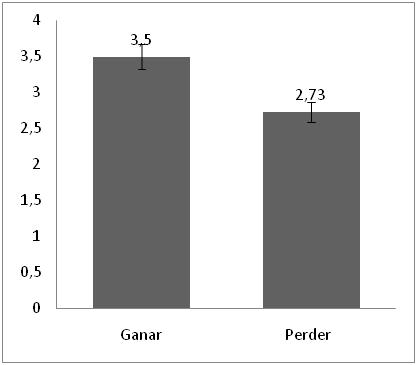 Figura 1. Gráfico de relación entre las posibilidades de juegoA continuación, dejamos una muestra con el formato a seguir y algunos ejemplos de citas bibliográficas y normas de referencias bibliográficas, y otros elementos útiles para la redacción del texto:Título del artículo en españolTítulo del artículo en ingles NOMBREAUTOR APELLIDO1AUTOR APELLIDO2AUTOR*correoelectronicodelautor@autor.esNOMBREAUTOR2 APELLIDO1AUTOR2 APELLIDO2AUTOR2**Correoelectronicodelauto2r@autor2.esNOMBREAUTOR3 APELLIDO1AUTOR APELLIDO2AUTOR3***Correoelectronicodelautor3@autor3.esNOMBREAUTOR4 APELLIDO1AUTOR4 APELLIDO2AUTOR4****Correoelectronicodelautor4@autor4.es* Universidad del Autor, ciudad, país** Universidad del Autor, 2 ciudad, país*** Universidad del Autor3, ciudad, país**** Universidad del Autor4, ciudad, paísResumen:No exceder de 250 palabras.Palabras clave: Entre cuatro y ocho palabras, todas las letras en minúsculas separadas entre coma. Abstract :No exceder de 250 palabras.Key words: Entre cuatro y ocho palabras, todas las letras en minúsculas separadas entre coma. Résumé :No exceder de 250 palabras.Mots clés: Entre cuatro y ocho palabras, todas las letras en minúsculas separadas entre coma. IntroducciónLa tipografía utilizada para la redacción del texto (estilo: Normal), es Times New Roman, tamaño 12, texto justificado e interlineado sencillo (1 punto), para facilitar el ajuste al formato esta plantilla tiene una lista de estilos editados con las características necesarias.	Para los títulos o epígrafes (estilo: Títulos o epígrafes), se utiliza, letra tipo Times New Roman, tamaño 12, negrita, texto alineado a la izquierda e interlineado sencillo (1 punto).	Los párrafos que procedan después de un título, epígrafe, tabla o figura, no utilizarán sangría, el resto sí, con sangría en primera línea a .Marco teóricoPara el uso de citas, seguiremos la norma APA en su última versión. En el caso de citas literales de más de 40 palabras, se realizarán en un párrafo distinto, tabulado  a la derecha y con letra de tamaño 11 puntos (estilo: Citas largas). Ejemplo:Para Dennis Coon (1998)La comprensión es el segundo objetivo de la psicología se cumple cuando podemos explicar un suceso. Es decir, comprender por lo general significa que podemos determinar las causas de un comportamiento. Tomemos como ejemplo nuestra última pregunta ¿por qué? La investigación sobre la “apatía del espectador” ha mostrado que las personas a menudo no ayudan cuando se encuentran cerca otras personas que podrían ayudar (p. 7).Marco empíricoEn esta sección deben aparecer elementos tales como, participantes, , instrumentos, etc.Resultados y discusiónConclusionesReferencias bibliográficas *Siguiendo el criterio del manual de publicaciones de la APA en su última versión. Ejemplo:Apellido, N. (). Título del libro. Ciudad: Editorial.Apellido1, N1., , N2., y plellido3, N3. (). Título del capítulo del libro. Notas y/o Agradecimientos *(opcional)Posibles agradecimientos, a personas, colaboradores o instituciones.Primer cicloSegundo cicloTercer cicloSecundariaMotivaciónMD.T.17.12(4.90)16.66(4.89)14.44(5.72)12.64(5.92)Motivación²48.39648.39648.39648.396Motivaciónp.001***.001***.001***.001***InterésMD.T.15.68(5.00)13.77(5.01)12.31(4.82)11.39(4.75)Interés²67.38067.38067.38067.380Interésp.001***.001***.001***.001***DiversiónMD.T.15.37(5.50)16.77(4.68)17.75(4.58)18.74(5.61)Diversión²36.25036.25036.25036.250Diversiónp.001***.001***.001***.001***RecompensaMD.T.13.59(4.49)13.57(4.58)13.77(4.56)14.29(5.01)Recompensa²1.2051.2051.2051.205Recompensap.752.752.752.752Recompensa²6.3186.3186.3186.318Recompensap.097.097.097.097